Ultimate					Name: _________________________General PE											Date:  ____________         Period _____ What is Ultimate?:3 Key points to the game of Ultimate:___________________________________________________________________________________________________________________________________________________________________________History:Who and what year was Ultimate Frisbee invented?Who: _______________________     Year: __________The Field:Regular playing field:  _____   x  _____ with _____  yards of end zones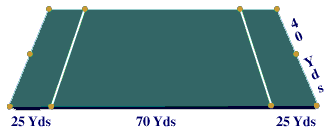 Initiate (start) of play:How does a game begin? ____________________________________Why do you throw long?  ____________________________________How many players are on a team?  _____________________________Movement of the Disc:What direction(s) can the disc be thrown?  _______________________Can players run with the disc?   Yes  or  No How long does the “thrower” have to throw the disc? ______________How many defenders can guard the “thrower”?  _________________Scoring:How does a team score a point?  ________________________________	________________________________________________________Change of Possession:Change of possessions are caused by ____________________________ The defense immediately becomes the offense and gains possession when there 	       is a turnover:   Yes    or    NoDoes the play stop because of a turnover?   Yes   or   NoReason for a Turnover:  Throw-away: _______________________________________________ Drop:  ___________________________________________________ Block:  ___________________________________________________Interception:  ______________________________________________Out of bounds:  _____________________________________________Stall: ____________________________________________________Non-Contact:Contact allowed between players?  Yes  or   NoAre Picks and Screens prohibited?  Yes  or  NoWhat is called if contact is made?  ___________________________ Fouls:A foul is the result of ________________________________________Does the play resumes if a foul disrupts the possession?  Yes  or  NoWhat happens if a play disagrees with the foul?  _____________________Self-Refereeing:Who is responsible for their own fouls and line-calls?  ___________________Can players resolve their own disputes?   Yes  or  NoThis creates a spirit of _____________ & ______________ on the field.What is the duty of the player who commits a foul?  _____________________Can official observers (coaches) make calls to avoid disputes?   Yes  or  NoSpirit of the Game:Ultimate stress two key components in the game:	_____________________    &   ____________________Competitive play is encouraged, but players must ______________________and the basic joy of play.Respect the game of ULTIMATE!!!!!!